Richford Walking Trails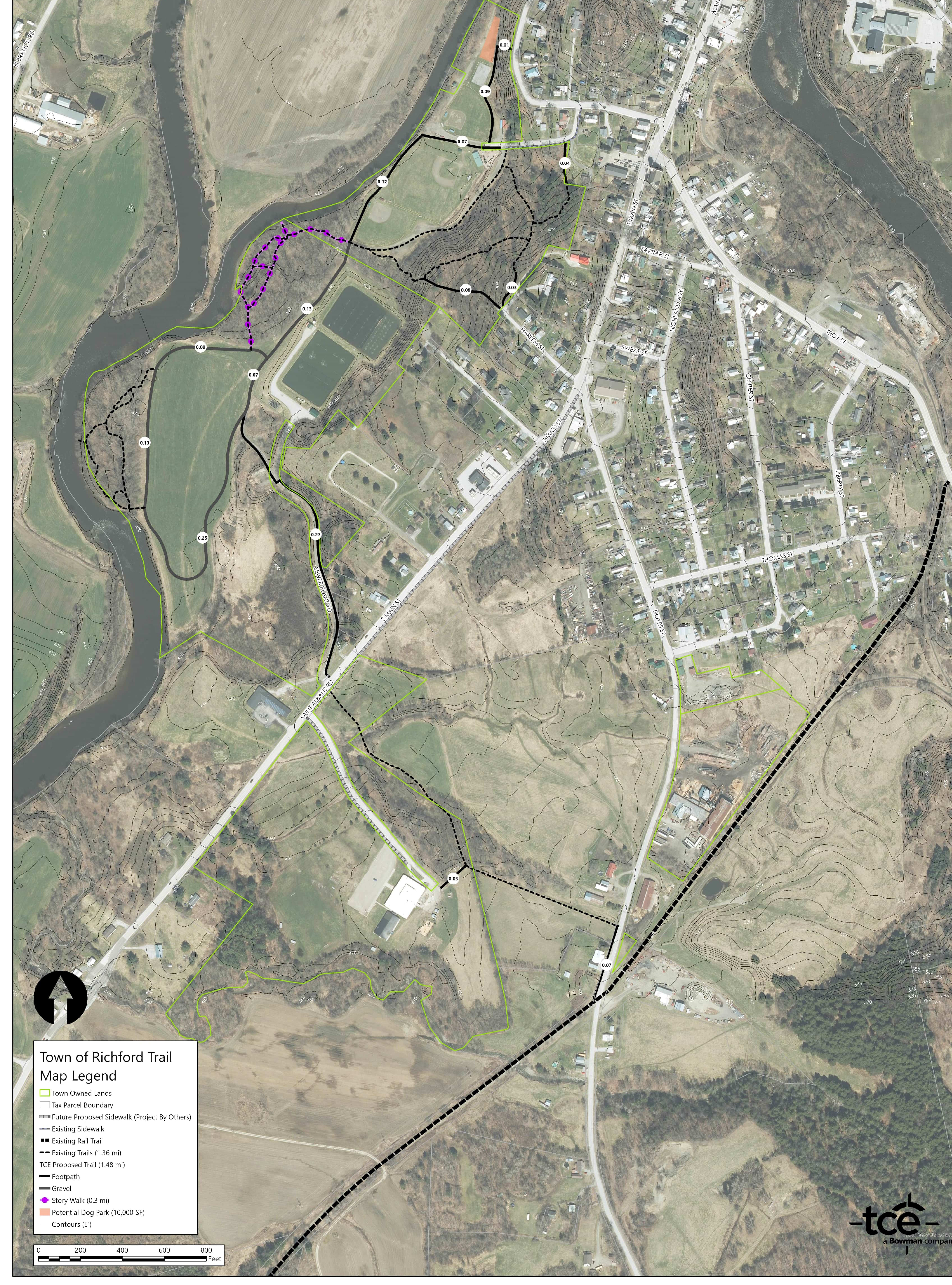 Community Feedback Meeting	The Richford Recreation Committee would like to invite the community members to join them in discussing re-connecting the walking trails.  The goal of this project is to have a safe walking footpath to connect our local schools and recreational facilities that currently have limited accessibility.  Come help us create and promote the idea of turning Richford into a recreation destination, encourage revitalization of the designated village center, and serve as a foundational recreational asset for the enjoyment of generations to come.May 14, 2024, 6:30 PMRichford Town Hall, 94 Main Street Richford, VT 05476